Муниципальное казённоеобразовательное учреждение«Неклюдовская основная школа » ПОЛОЖЕНИЕ О НАСТАВНИЧЕСТВЕОБЩИЕ ПОЛОЖЕНИЯПоложение о наставничестве (далее - Положение) разработано в соответствии с Федеральным законом от 29.12.2012 г. №273 – ФЗ «Об образовании в Российской Федерации» (с изменениями и дополнениями), во исполнение постановления Министерства просвещения РФ от 25.12.2019 N Р-145"Об утверждении методологии (целевой модели) наставничества обучающихся для организаций, осуществляющих образовательную деятельность	по	общеобразовательным,	дополнительным общеобразовательным и программам среднего профессионального образования, в том числе с применением лучших практик обмена опытом между обучающимися"1.2 Настоящее Положение определяет цели, задачи, направления и организацию наставнической деятельности в МКОУ «Неклюдовская ОШ»(далее – Школа)ОСНОВНЫЕ ПОНЯТИЯ И ТЕРМИНЫВ настоящем Положении используются следующие понятия:Наставничество – одна из форм педагогической деятельности, направленная на передачу опыта, знаний, формирование необходимых профессиональных компетенций и развитие личностных качеств (общих компетенций) наставляемого в процессе их совместной деятельности с наставником;Форма наставничества – способ реализации целевой модели через организацию работы наставнической пары или группы, участники которой находятся в заданной обстоятельствами ролевой ситуации, определяемой основной деятельностью и позицией участников.Программа наставничества – комплекс мероприятий и формирующих их действий, направленный на организацию взаимоотношений наставника инаставляемого в конкретных формах для получения ожидаемых результатов.Наставляемый – участник программы наставничества, который через взаимодействие с наставником и при его помощи и поддержке решает конкретные жизненные, личные и профессиональные задачи, приобретает новый опыт и развивает новые навыки и компетенции.Наставник – участник программы наставничества, имеющий успешный опыт в достижении жизненного, личностного и профессионального результата, готовый и компетентный поделиться опытом и навыками, необходимыми для стимуляции и поддержки процессов самореализации и самосовершенствования наставляемого. Наставниками могут быть обучающиеся образовательной организации, представители сообществ выпускников образовательной организации, родители обучающихся (родитель не может быть наставником для своего ребенка в рамках данной целевой модели), педагоги и иные должностные лица образовательной организации, сотрудники промышленных и иных предприятий и организаций, некоммерческих организаций и иных организаций любых форм собственности, изъявивших готовность принять участие в реализации целевой модели наставничества.Куратор – сотрудник образовательной организации, осуществляющий деятельность по образовательным программам, который отвечает за реализацию программы наставничестваНаправления наставничества в Школе:Социокультурное наставничество: наставничество, осуществляемое, как правило, во внеурочной общественной деятельности в целях развития личностных результатов, обучающихся в соответствии с требованиями ФГОС, а также выявление и развитие талантов и способностей, обучающихся к творчеству, социально-общественной деятельности, спортивным достижениям.Индивидуально-профилактическое наставничество: наставничество в процессе психолого-педагогического сопровождения обучающихся, попавших в трудную жизненную ситуацию (дети-сироты, лица из числа детей-сирот и оставшихся без попечения родителей, лица с ОВЗ), либо входящих в «группу риска» (состоящие на учете в КДН, УВД, внутреннем профилактическом учете в Школе и т.д.).Психолого-педагогическое сопровождение деятельности молодого специалиста: наставничество, в процессе которого формируются профессиональные умения и навыки, надлежащее исполнение должностных обязанностей, ознакомление с особенностями работы Школы.ЦЕЛИ И ЗАДАЧИ НАСТАВНИЧЕСТВАЦелью наставничества является создание развивающе - поддерживающей среды в Школе со всеми участниками образовательных отношений: обучающиеся, педагоги, родители, внешние представители для самоопределения, личной и профессиональной самореализации каждого.Задачи наставничества:улучшение	показателей	в	образовательной,	социокультурной, спортивной и иных сферах деятельности Школы;подготовка обучающихся к самостоятельной, осознанной деятельности;раскрытие личностного, творческого, профессионального потенциала обучающихся;создание психологически комфортной среды для развития и повышения квалификации педагогов;увеличение числа закрепившихся в профессии педагогических кадров;создание	канала	эффективного	обмена	личным,	жизненным	и профессиональным опытом для каждого субъекта Школы.ПОРЯДОК ОРГАНИЗАЦИИ НАСТАВНИЧЕСТВАНаставничество в образовательной организации осуществляется на основании приказа директора Школы.Заместители директора назначаются приказом директора кураторами направлений наставничества в целях сопровождения, мониторинга, оценки и контроля выполнения индивидуальных планов наставничества по соответствующим направлениям.Ежегодно кураторы до 01 октября текущего учебного года формируют базу наставников и базу наставляемых.Наставляемыми могут быть обучающиеся:проявившие выдающиеся способности;демонстрирующие неудовлетворительные образовательные результаты;с ограниченными возможностями здоровья;попавшие в трудную жизненную ситуацию;имеющие проблемы с поведением;не принимающие участие в жизни Школы, отстраненные от коллектива.Наставляемыми могут быть педагоги:молодые специалисты;находящиеся	в	состоянии	эмоционального	выгорания,	хронической усталости;находящиеся в процессе адаптации на новом месте работы;желающие овладеть современными программами, цифровыми навыками,ИКТ компетенциями и т.д.Наставниками могут быть:обучающиеся, мотивированные помочь сверстникам в образовательных, спортивных, творческих и адаптационных вопросах;педагоги и специалисты, заинтересованные в распространении личного педагогического опыта и создании продуктивной педагогической атмосферы;родители обучающихся – активные участники родительских советов;выпускники, заинтересованные в поддержке своей Школы;сотрудники предприятий, заинтересованные в подготовке будущих кадров;успешные предприниматели или общественные деятели, которые чувствуют потребность передать свой опыт.База наставников и база наставляемых может меняться в зависимости от потребностей Школы в целом и от потребностей участников образовательных отношений: педагогов, учащихся и их родителей (законных представителей).Ежегодно на основе представлений кураторов директор издает приказ «О текущей программе наставничества», в котором определяются формы наставничества, отчётные документы, сроки продолжительности текущей программы наставничества, назначаются наставники и закрепляются пары, группы по текущей программе наставничества.Назначение наставника производится при обоюдном согласии предполагаемого наставника и наставляемого.Замена наставника производится приказом директора в случаях:увольнения наставника;перевод наставника на другую работу;привлечения наставника к дисциплинарной ответственности;невозможности	установления	межличностных	взаимоотношений между наставником и обучающимся;психологической несовместимости наставника и обучающегося.Индивидуальный план осуществления наставничества разрабатывается на срок от 3 месяцев до 1 года согласно приложению №1 к настоящему Положению.При реализации индивидуального плана осуществления наставничества наставник создаёт необходимые условия для эффективной совместной работы наставника и наставляемого.Не позднее 5 рабочих дней до завершения срока наставничества наставник представляет для ознакомления куратору своего направления отзыв о результатах наставничества согласно приложения №2 к настоящему Положению. В отзыве  о результатах наставничества принеобходимости даются конкретные рекомендации наставляемому.Показателями оценки эффективности работы наставника является достижение наставляемым поставленных целей и решение задач в период наставничества в соответствии с индивидуальным планом осуществления наставничества.Мониторинг и оценку результатов деятельности наставников осуществляют кураторы в соответствии с Распоряжением Министерства просвещения России от 25.12.2019 N Р-145 "Об утверждении методологии (целевой модели) наставничества обучающихся для организаций, осуществляющих образовательную деятельность по общеобразовательным, дополнительным общеобразовательным и программам среднего профессионального образования, в том числе с применением лучших практик обмена опытом между обучающимися"ОБЯЗАННОСТИ КУРАТОРА	Кураторы процессов наставничества по закрепленным за ними направлениям) обязаны:формировать и регулярно пополнять базу наставников и базу наставляемых;разработать (совместно с наставником) и утвердить индивидуальный план осуществления наставничества;подготовить проект приказа (представление) о закреплении наставляемых за наставниками в соответствии с направлением наставничества;проводить мониторинг и оценку результатов деятельности наставников;создавать необходимые условия для совместной работы наставляемого с закрепленным за ним наставником;посещать отдельные совместные мероприятия, проводимые наставником и наставляемым;организовать обучение наставников передовым формам и методам индивидуальной воспитательной работы, основам педагогики и психологии;ознакомить куратора с манифестом наставника, кодексом наставника, руководящими принципами наставника согласно приложения № 3 к настоящему Положениюоказывать методическую и практическую помощь в составлении индивидуальных планов осуществления наставничества;анализировать и распространять положительный опыт наставничества в Школе.ОБЯЗАННОСТИ НАСТАВНИКАВ период наставничества наставник обязан:выполнять утвержденный индивидуальный план наставничества;изучать личностные качества наставляемого, его отношение с участниками образовательного процесса, увлечения, наклонности, круг общения;контролировать и оценивать самостоятельно выполненную работу наставляемого, оказывать необходимую помощь;личным примером развивать положительные качества наставляемого, корректировать его поведение в Школе, привлекать к участию в общественной жизни коллектива, содействовать развитию общекультурного и профессионального кругозора;подводить итоги наставнической программы с формированием отчета о проделанной работе с предложениями и выводами;ОБЯЗАННОСТИ НАСТАВЛЯЕМОГОВ период наставничества наставляемый обязан:выполнять мероприятия, обозначенные в индивидуальном плане осуществления наставничества;выполнять рекомендации наставника;постоянно работать над повышением профессионального мастерства, овладевать практическими навыками по осваиваемой образовательной программе;учиться у наставника передовым методам и формам работы, правильно строить свои взаимоотношения с ним;информировать наставника о трудностях, возникших при выполнение индивидуального плана осуществления наставничества;совершенствовать свой общеобразовательный, профессиональный и культурный уровень;отчитываться о своей работе перед наставником в установленные сроки.МЕХАНИЗМЫ МОТИВАЦИИ И ПООШРЕНИЯ НАСТАВНИКОВМероприятия по популяризации роли наставника: организация и проведение фестивалей, форумов, конференций наставников на школьном и городском уровне.Выдвижение лучших наставников на конкурсы и мероприятия на муниципальном, региональном и федеральном уровнях.Награждение школьными и районными грамотами «Лучший наставник», благодарственные письма родителям наставников из числа обучающихся,благодарственные письма на предприятия и организации наставников.Предоставлять	наставникам	возможность	принимать	участие	в формировании предложений, касающихся развития Школы.Проведение	школьного	конкурса	профессионального	мастерства«Лучшая пара», «Наставник года» …ДОКУМЕТЫ, РЕГЛАМЕНТИРУЮЩИЕ НАСТАВНИЧЕСТВОК документам, регламентирующим деятельность наставников, кураторов, наставляемых относятся:настоящее Положение;Распоряжение Министерства просвещения России от 25.12.2019 N Р-145 "Об утверждении методологии (целевой модели) наставничества обучающихся для организаций, осуществляющих образовательную деятельность	по	общеобразовательным,	дополнительным общеобразовательным и программам среднего профессионального образования, в том числе с применением лучших практик обмена опытом между обучающимися";-целевая модель наставничества в Школе;дорожная карта внедрения системы наставничества в Школе;приказ о назначении куратора(ов) и наставников проекта;приказ о назначении наставнических пар, групп;приказ об утверждении Положения о наставничестве;приказ о проведении итогового мероприятия проекта.методические	рекомендации	по	организации	наставничества	в образовательных организациях;протоколы заседаний педагогического, методического совета, методических объединений, на которых рассматривались вопросы наставничества.Приложение 1 Форма индивидуального плана осуществления наставничестваИНДИВИДУАЛЬНЫЙ ПЛАНосуществления наставничестваФамилия, имя, отчество лица, в отношении которого осуществляется наставничество:	_ 	Наименование	должности		лица,	в	отношении	которого осуществляется наставничество:	_ 					Фамилия, имя, отчество наставника: _	_Наименование должности наставника:  	Период наставничества:с «	»	_ 20	г. по «	_»	20_	г.Рекомендации	наставника	по	вопросам,	связанным	с	исполнением должностных обязанностей:Методическая	и	практическая	помощь	в	приобретении	навыковдля выполнения должностных обязанностей 	_ 	Приложение 2Форма отзыва о результатах наставничества ОТЗЫВо результатах наставничестваФамилия, имя, отчество и должность наставника:	_Фамилия, имя, отчество и должность лица, в отношении которого осуществляется наставничество (далее – наставляемый):_ 	Период наставничества:с «	»	_ 20	г. по «	_»	20_	г.Информация о результатах наставничества:а) наставляемый изучил следующий перечень вопросов:	_б) наставляемый выполнил следующие задания, данные наставником: 	_ 	в) оценка	профессиональных и	личностных качеств	наставляемого (нужное указать): 			г) наставляемому следует устранить следующие недостатки:  	д) наставляемому следует дополнительно изучить следующиевопросы:	_ 	Определение	потенциала наставляемого и рекомендации по его профессиональному развитию:  	Дополнительная	информация	о	наставляемом, (представляется при необходимости):  			Приложение 3МАНИФЕСТ НАСТАВНИКАНаставник помогает наставляемому осознать свои сильные и слабые стороны и определить векторы развития.Наставник является примером жизни, поведения и ценностей для наставляемого.Наставнические отношения формируются в условиях доверия, взаимообогащения и открытого диалога.Наставник ориентируется на близкие, достижимые для наставляемого цели, но обсуждает с ним также долгосрочную перспективу и будущее.Наставник предлагает помощь в достижении целей и желаний наставляемого и указывает на риски и противоречия.Наставник не навязывает наставляемому собственное мнение и позицию, но стимулирует развитие у наставляемого индивидуального видения.Наставник помогает наставляемому развить прикладные навыки, умения и компетенции.Наставник по возможности оказывает наставляемому личностную и психологическую поддержку, мотивирует и ободряет его.Наставник по согласованию с куратором может проводить дополнительные (в том числе выездные) мероприятия, направленные как на достижение цели наставнической программы, так и на укрепление взаимоотношений с наставляемым.Наставник соблюдает обоюдные договоренности, не выходит за допустимые рамки субординации и не разглашает информацию, которую передает ему наставляемый.Наставник может быть инициатором завершения программы, но перед этим обязан приложить все усилия по сохранению доброкачественных наставнических отношений.Список исключений, информация о которых незамедлительно передается куратору программы:если	наставляемый	сообщит	о	том,	что	стал	жертвой	насилия (физического, сексуального, психологического);если	наставляемый	сообщит о	том, что	вовлечен	в незаконную деятельность (распространение наркотиков, финансовые махинации);если	наставляемый	сообщит (или	его поведение будетсвидетельствовать) о потенциальной угрозе, способной нанести вред жизни и здоровью (суицидальные мысли, пагубная зависимость).КОДЕКС НАСТАВНИКАНе осуждаю, а предлагаю решение.Не критикую, а изучаю ситуацию.Не обвиняю, а поддерживаю.Не решаю проблему сам, а помогаю решить ее наставляемому.Не навязываю свое мнение, а работаю в диалоге.Разделяю ответственность за наставляемого с куратором, родителями и организацией.Не утверждаю, а советуюсь.Не отрываюсь от практики.Призывая наставляемого к дисциплине и ответственному отношению к себе, наставническому взаимодействию и программе, сам следую этому правилу.Не разглашаю внутреннюю информацию. Наставничество – не решение всех проблем, стоящих перед наставляемым и его/ее семьей. Суть наставничества заключается в создании и поддержании устойчивых человеческих взаимоотношений, в которых наставляемый чувствует, что к нему относятся как к личности и что он имеет значение для общества.РУКОВОДЯЩИЕ ПРИНЦИПЫ НАСТАВНИКАПринято решением Педагогического совета Протокол №1 от 30.08.2023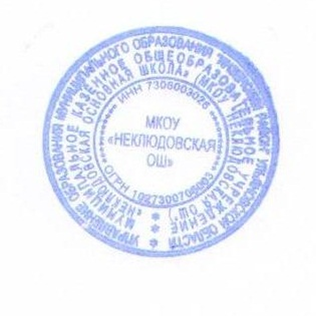 УТВЕРЖДАЮДиректор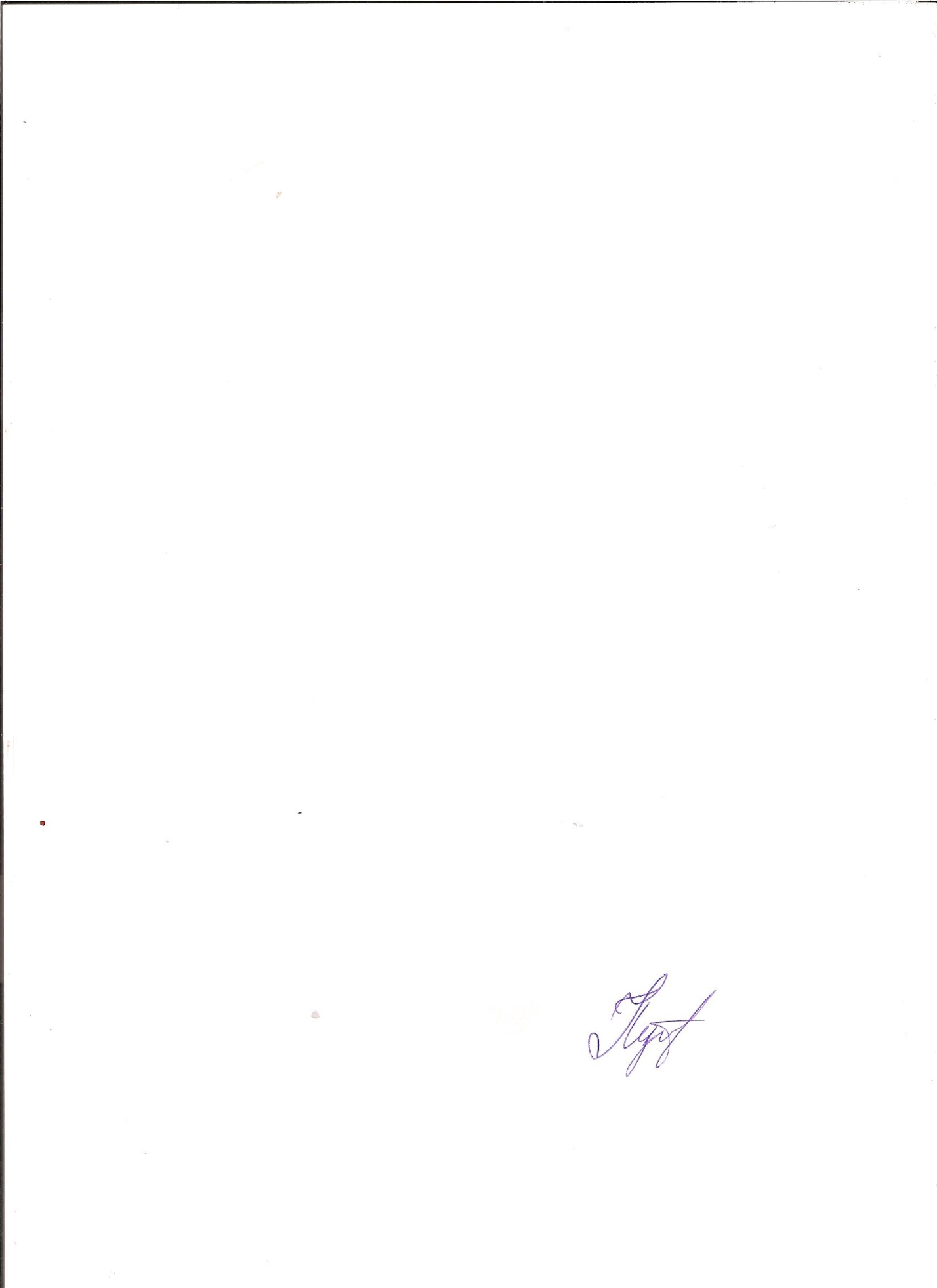 Н.В. Пугачева№ п/пНаименование и содержание мероприятийПериод выполненияОтветственный за выполнениеОтметкао выполнении1.2.…«	»	20	г. 	/	_(подпись / фамилия и инициалы куратора)«	»	20	г. 	/	_(подпись / фамилия и инициалы наставника)«	»	20	г. 	/	_(подпись / фамилия и инициалы куратора)«	»	20	г. 	/	_(подпись / фамилия и инициалы наставника)Наставники слушаютПоддерживают зрительный контакт и посвящают наставляемым все свое вниманиеНаставники рекомендуютПомогают	наставляемым	найти направление в жизни, но не подталкивают ихНаставники рассказываютДают представление о перспективах наставляемого, помогают определить цели и приоритетыНаставники обучаютРассказывают о жизни, собственной карьере, личном и профессиональном опытеНаставники представляют свойопытПомогают наставляемым избежать ошибок и извлечь уроки из жизненных ситуацийНаставники доступныПредоставляют ресурс, источник опыта и знаний, которому наставляемый доверяет и к которому может обратитьсяНаставники критикуют, но конструктивноПри необходимости наставники указывают области, которые нуждаются в улучшении, всегда сосредоточивая внимание на поведениинаставляемого, но никогда – на характереПри необходимости наставники указывают области, которые нуждаются в улучшении, всегда сосредоточивая внимание на поведениинаставляемого, но никогда – на характереПри необходимости наставники указывают области, которые нуждаются в улучшении, всегда сосредоточивая внимание на поведениинаставляемого, но никогда – на характереПри необходимости наставники указывают области, которые нуждаются в улучшении, всегда сосредоточивая внимание на поведениинаставляемого, но никогда – на характереНаставники поддерживаютНезависимо от того, насколько болезненный опыт имеет наставляемый, наставник продолжает поощрять его учиться и совершенствоватьсяНезависимо от того, насколько болезненный опыт имеет наставляемый, наставник продолжает поощрять его учиться и совершенствоватьсяНезависимо от того, насколько болезненный опыт имеет наставляемый, наставник продолжает поощрять его учиться и совершенствоватьсяНезависимо от того, насколько болезненный опыт имеет наставляемый, наставник продолжает поощрять его учиться и совершенствоватьсяНаставники точныДают конкретные советы, анализируют, рефлексируют, что было сделано хорошо, что может быть исправлено или улучшено, что достигнуто,какие преимущества есть у различных действийДают конкретные советы, анализируют, рефлексируют, что было сделано хорошо, что может быть исправлено или улучшено, что достигнуто,какие преимущества есть у различных действийДают конкретные советы, анализируют, рефлексируют, что было сделано хорошо, что может быть исправлено или улучшено, что достигнуто,какие преимущества есть у различных действийДают конкретные советы, анализируют, рефлексируют, что было сделано хорошо, что может быть исправлено или улучшено, что достигнуто,какие преимущества есть у различных действийНаставники неравнодушныНаставник интересуется образовательными успехаминаставляемого, успехами в планировании и реализации карьеры, в личном развитииНаставник интересуется образовательными успехаминаставляемого, успехами в планировании и реализации карьеры, в личном развитииНаставник интересуется образовательными успехаминаставляемого, успехами в планировании и реализации карьеры, в личном развитииНаставник интересуется образовательными успехаминаставляемого, успехами в планировании и реализации карьеры, в личном развитииНаставники успешныНе	только	успешны	сами	по	себе,	но	и способствуют успехам других людейНе	только	успешны	сами	по	себе,	но	и способствуют успехам других людейНе	только	успешны	сами	по	себе,	но	и способствуют успехам других людейНе	только	успешны	сами	по	себе,	но	и способствуют успехам других людейНаставники вызывают восхищениеПользуются и обществеуважениемвсвоих организациях